                         Obec   Polerady                                Polerady  č.p.113                                 434 01 Poleradytel.:476 109 030;  e-mail:oupolerady@volny.cz, ID: njkarvcV souladu s ustanovením §18 zákona č. 106/1999 Sb., o svobodném přístupu k informacím ve znění pozdějších předpisů zveřejňuje Obec PoleradyVýroční zprávu o poskytování informací za rok 2021V průběhu roku 2021 odpovídali pracovníci obecního úřadu a členové zastupitelstva obce průběžně na ústní a telefonické dotazy občanů.V Poleradech dne 28. 02. 2022Vypracovala: Hana Protivínská                                                                                              Alois Macháč                                                                                       starosta obce Poleradya)počet písemně podaných žádostí o informace1b)počet vydaných rozhodnutí o odmítnutí žádostíc)počet podaných odvolání proti rozhodnutíd)opis podstatných částí každého rozsudku soudu, ve věci přezkoumání zákonnosti rozhodnutí o odmítnutí žádosti o poskytnutí informacee)přehled všech výdajů, vynaložených v souvislosti se soudními řízeními o právech a povinnostech podle tohoto zákona včetně nákladů na své vlastní zaměstnance a náklady na právní zastoupeníf)poskytnuté výhradní licence a odůvodnění nezbytnosti poskytnutí výhradní licenceg)počet stížností podaných dle §16 a zákona, včetně důvodů jejich podání a stručný popis způsobu jejich vyřízeníh)další informace vztahující se k uplatňování zákona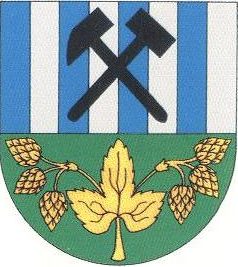 